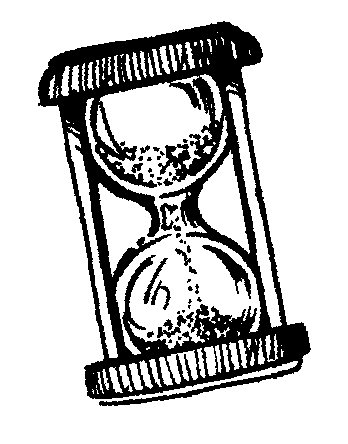 Chrono mathTable d'addition de 9Chrono mathTable d'addition de 9Chrono mathTable d'addition de 9Chrono mathTable d'addition de 9Chrono mathTable d'addition de 9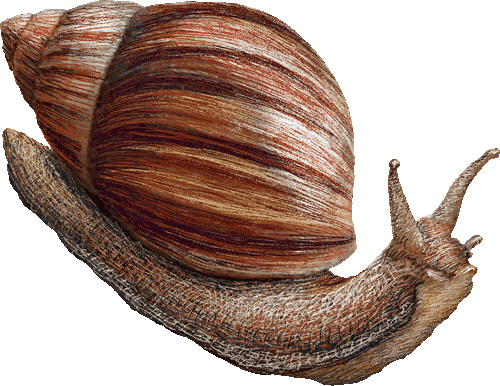 Départ9+19+39+69+29+10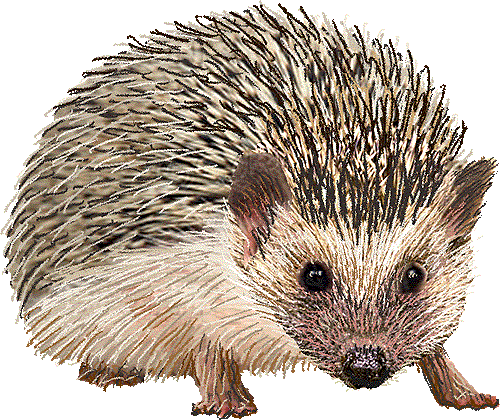 9+4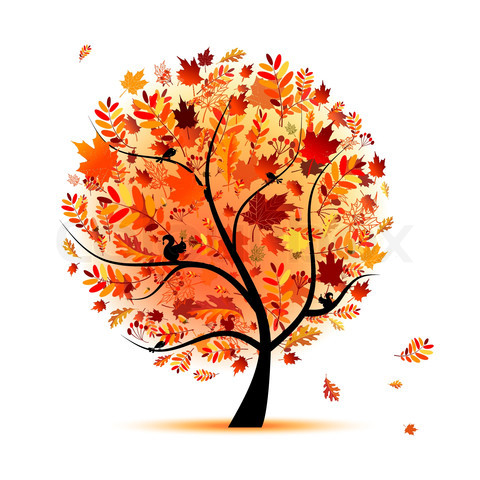 9+59+89+6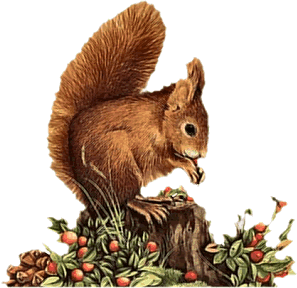 9+09+39+79+99+10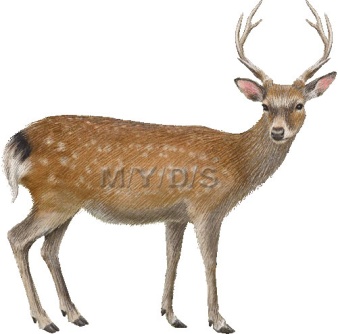 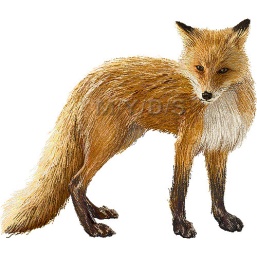 9+29+59+89+99+09+49+79+1MES RECORDS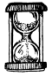 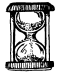 Chronométrer le temps mis pour arriver à la fin de la piste de jeu. MES RECORDSChronométrer le temps mis pour arriver à la fin de la piste de jeu. MES RECORDSChronométrer le temps mis pour arriver à la fin de la piste de jeu. MES RECORDSChronométrer le temps mis pour arriver à la fin de la piste de jeu. MES RECORDSChronométrer le temps mis pour arriver à la fin de la piste de jeu. Date :Temps :Date :Temps :Date :Temps :Date :Temps :Date :Temps :Date :Temps :Date :Temps :Date :Temps :Date :Temps :Date :Temps :